Bourses Doctorales CNRS-L/ULCO2021-2022Dossier de candidature Nom et Prénom du candidat : Titre de la thèse à laquelle le candidat postule :I. Fiche de Renseignements sur le candidatI.1. Etat civil  Nom complet (en arabe) : Nom complet (en français):Date et lieu de naissance (En arabe):Date et lieu de naissance (en français):N° Sécurité Sociale:Adresse personnelle:  Ville: Tél. /Mél:     I.2. DiplômesIII. Lettre de motivationDate Noms et signature 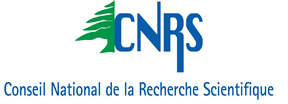 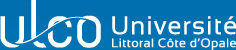 PhotoDiplômeSpécialitéNote et mentionDate et lieuBaccalauréatLicenceM1M2M.Sc.École d’ingénieur